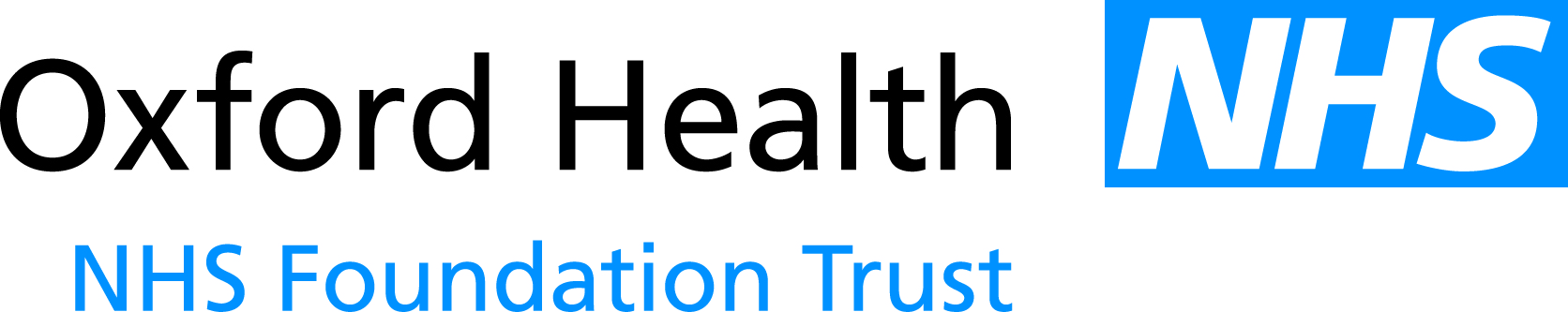 Report to the Meeting of the Oxford Health NHS Foundation TrustBoard of Directors29 February 2012Use of Extraordinary Powers Report – LD TargetExecutive SummaryThe powers which the Board has reserved to itself within its Standing Orders may in an emergency or for an urgent decision be exercised by the Chief Executive and the Chair after having consulted at least two Non-Executive Directors (SO 4.2).  The exercise of such powers by the Chief Executive and the Chair shall be reported to the next formal meeting of the Board for noting.On 30 January 2012, the Chief Executive and the Chair consulted with three Non-Executive Directors (Cedric Scroggs, Roger Reed, Lyn Williams) and put to them reasons why the learning disability target (part of the in-year report to Monitor) had been achieved.  It was noted that insufficient evidence was available at the Board meeting on 25 January 2012 to declare compliance against this target.  The Chief Executive set out what additional work had occurred since the meeting to enable compliance with the target and the Non-Executive Directors supported declaring that the target was met through the Q3 return to monitor.The Chair agreed to discuss the decision with Alyson Coates (the Board’s LD champion)RecommendationThe Board is asked to note the decision (pursuant to the exercise of emergency powers by the Chief Executive and the Chair) to declare that the LD target had met and submit the Q3 return to Monitor. Author and title: Justinian Habner, Trust SecretaryLead Director: Julie Waldron, Chief ExecutiveA risk assessment has been undertaken around the legal issues that this paper presents and there are no issues that need to be referred to the Trust Solicitors.